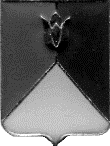 РОССИЙСКАЯ ФЕДЕРАЦИЯАДМИНИСТРАЦИЯ КУНАШАКСКОГО МУНИЦИПАЛЬНОГО РАЙОНА ЧЕЛЯБИНСКОЙ ОБЛАСТИП О С Т А Н О В Л Е Н И Е«13» января 2017г.   № 57	На основании пункта 4 статьи 15 Федерального закона от 6 октября . № 131-ФЗ «Об общих принципах организации местного самоуправления в Российской Федерации», Уставом Кунашакского муниципального района, Положением Управления культуры, спорта, молодежной политики и информации администрации Кунашакского муниципального района, Уставом муниципального бюджетного учреждения культуры «Усть-Багарякская централизованная клубная система» Усть-Багарякского сельского поселенияПОСТАНОВЛЯЮ:Внести и утвердить изменения №1 в Устав муниципального бюджетного учреждения культуры «Усть-Багарякская централизованная клубная система» Усть-Багарякского сельского поселения Кунашакского района Челябинской области (далее ЦКС), согласно приложению.Руководителю ЦКС (Риль А.М.) провести организационные мероприятия по государственной регистрации изменений, вносимых в Устав ЦКС.Начальнику отдела аналитики и информационных технологий (Ватутин В.Р.) опубликовать настоящее постановление в средствах массовой информации и на официальном сайте Кунашакского муниципального района в сети «Интернет».Контроль за исполнением настоящего постановления возложить на заместителя Главы района по социальным вопросам Г.Г. Янтурину.Глава района                                                                                            С.Н. Аминов  Приложение 1к постановлению от «13» января 2017г. №57Изменения №1 вносимые в Устав муниципального бюджетного учреждения культуры «Усть-Багарякская централизованная клубная система» Усть-Багарякского сельского поселения Кунашакского района Челябинской области	Пункт 2 раздела «Общие положения» Устава муниципального бюджетного учреждения культуры «Усть-Багарякская централизованная клубная система» Усть-Багарякского сельского поселения Кунашакского района Челябинской области (далее ЦКС) читать в следующей редакции:Учредителем ЦКС является Кунашакский муниципальный район. Функции и полномочия Учредителя Учреждения осуществляет Управление культуры, спорта, молодежной политики и информации администрации Кунашакского района. О внесении изменений в Устав муниципального бюджетного учреждения культуры «Усть-Багарякская централизованная клубная система» Усть-Багарякского сельского поселения Кунашакского района Челябинской области